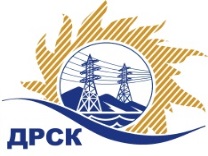 Акционерное Общество«Дальневосточная распределительная сетевая  компания»Протокол № 242/МР/Э-ВПзаседания закупочной комиссии по выбору победителя по открытому электронному запросу предложений на право заключения договора: «Электротехническая лаборатория».  закупка № 781 ГКПЗ 2016 ЕИС №31603336270ПРИСУТСТВОВАЛИ: 10 членов постоянно действующей Закупочной комиссии АО «ДРСК»  2-го уровня.Форма голосования членов Закупочной комиссии: очно-заочная.ВОПРОСЫ, ВЫНОСИМЫЕ НА РАССМОТРЕНИЕ ЗАКУПОЧНОЙ КОМИССИИ: Об утверждении результатов процедуры переторжки.Об итоговой ранжировке заявок.О выборе победителя запроса предложений.РЕШИЛИ:ПО ВОПРОСУ № 1Признать процедуру переторжки состоявшейся.Утвердить окончательные цены предложений участниковПО ВОПРОСУ № 2Утвердить итоговую ранжировку предложенийПО ВОПРОСУ № 3         Признать победителем открытого электронного запроса предложений на право заключения договора на поставку:  «Электротехническая лаборатория» участника, занявшего первое место в итоговой ранжировке по степени предпочтительности для заказчика         - ООО "ЯЭМЗ" (150029, г. Ярославль, Промзона, ул. Декабристов, 14) на условиях: стоимость 3 900 000,01 руб. (цена без НДС: 3 305 084,75 руб.) . Срок завершения поставки: до  01.06.2016 с возможностью досрочной поставки. Условия оплаты: Предварительная оплата, 30% от суммы договора, вносится в течение 30 календарных дней с даты  заключения договора, при условии получения покупателем счета, выставленного поставщиком, окончательный расчет в размере  70% от суммы поставленного товара -  в течение 60 календарных дней  с момента подписания  акта сдачи-приемки товара, товарной накладной (ТОРГ-12). Гарантийный срок:  на лабораторию - 12 месяцев  с момента подписания акта приема-передачи. По окончании  гарантийного срока изготовитель, по желанию заказчика, осуществляет послегарантийное обслуживание поставленной техники. Предложение действительно до 06.06.2016г.город  Благовещенск« 22 » марта 2016 года№п/пНаименование Участника закупки и его адресЦена предложения до переторжки без НДС, руб.Цена предложения после переторжки без НДС, руб.1.ООО "ЯЭМЗ" (150029, г. Ярославль, Промзона, ул. Декабристов, 14)3 305 084,753 305 084,752.ООО "Научно-технический центр "Энергоинжиниринг" (115280, г. Москва, ул. Ленинская Слобода, д. 19, этаж 4, ком. 21п1)3 347 457,633 347 457,63Место в итоговой ранжировкеНаименование и адрес участникаЦена предложения до переторжки без НДС, руб.Цена предложения после переторжки без НДС, руб.1 местоООО "ЯЭМЗ" (150029, г. Ярославль, Промзона, ул. Декабристов, 14)3 305 084,753 305 084,752 местоООО "Научно-технический центр "Энергоинжиниринг" (115280, г. Москва, ул. Ленинская Слобода, д. 19, этаж 4, ком. 21п1)3 347 457,633 347 457,63Ответственный секретарь Закупочной комиссии: Елисеева М.Г. _____________________________ Терёшкина Г.М.(4162)397-260